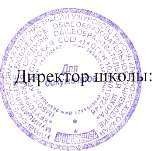 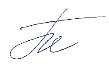 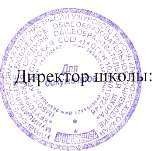 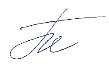 «УТВЕРЖДАЮ»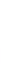  	Похабова И.ИПриказ № 1От «05» сентября 2023 г.Расписание работы ШСК «Факел»на 2023-2024 учебный год.НазваниеобъединенияДни неделиВремя работыВозрастная категория детейМесто проведенияРуководитель«Волейбол»Среда12.50  6 – 8 классСпортивный залШевченко А.А. Среда17.00  9 -11 классСпортивный залШевченко А.А.«Мини-футбол» Пятница13.35  6 – 8 классСпортивный залШевченко А.А. Вторник 17.00  9 -11 классСпортивный залШевченко А.А.«Баскетбол»Четверг 13.35  6 – 8 классСпортивный залШевченко А.А.17.00  9 -11 классСпортивный залШевченко А.А. 